DagsordenGENERALFORSAMLING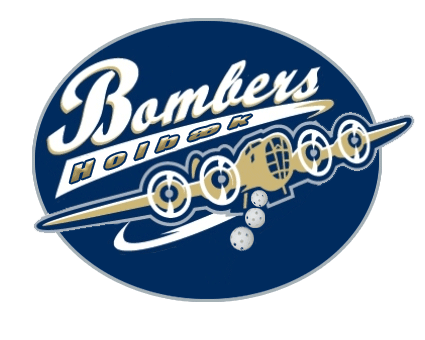 Dato06. marts 2019TidKl. 19.30StedFælleshuset, Bispehøjen 44, 4300 HolbækDeltagere1. Valg af dirigent og referent	1. Valg af dirigent og referent	2. Bestyrelsens beretning for det forløbne år2. Bestyrelsens beretning for det forløbne årBestyrelsens beretning fremlægges på generalforsamlingen.3. Forelæggelse af regnskab for det forløbne år til godkendelse3. Forelæggelse af regnskab for det forløbne år til godkendelseRegnskabet for 2018 findes i Årsrapport 2018 er vedlagt som bilag til dagsordenen. 4. Forelæggelse af bestyrelsens budgetforslag for det kommende år4. Forelæggelse af bestyrelsens budgetforslag for det kommende årBestyrelsens budgetforslag for 2019 er vedlagt som bilag til dagsordenen. 5. Fastsættelse af deltagerbetaling5. Fastsættelse af deltagerbetalingBestyrelsen foreslår, at deltagerbetalingen fastholdes på nuværende niveau.6. Behandling af indkomne forslag6. Behandling af indkomne forslagDer er ikke indkommet nogen forslag til behandling.7. Valg af formand7. Valg af formandFormandsposten er ikke på valg i 2019. 8. Valg af kasserer8. Valg af kassererDer skal vælges en ny kasserer for en periode på to år. Villy Skov afgår efter tur, og ønsker ikke genvalg. 9. Valg af sekretær9. Valg af sekretærDer skal vælges en ny sekretær for en periode på to år. Mette Svane afgår efter tur og er villig til genvalg10. Valg af 2 bestyrelsesmedlemmer10. Valg af 2 bestyrelsesmedlemmerDer skal vælges 1 menigt bestyrelsesmedlem for en periode på to år.Kasper Enevoldsen afgår efter tur og er villig til genvalg Jacob Svarre, som er det andet menige bestyrelsesmedlem er ikke på valg i år. 11. Valg af 2 suppleanter til bestyrelsen11. Valg af 2 suppleanter til bestyrelsenDer skal vælges to suppleanter til bestyrelsen. Jan Svane og Thomas Kielberg er villige til genvalg12. Valg af revisor og revisorsuppleant12. Valg af revisor og revisorsuppleantJens Albagaard har været revisor og Paw Jensen har været revisorsuppleant siden sidste generalforsamling. 13. Valg af appeludvalg13. Valg af appeludvalgDet er ikke aktuelt at vælge et appeludvalg på nuværende tidspunkt.14. Eventuelt14. Eventuelt